Effective 9/18/2017    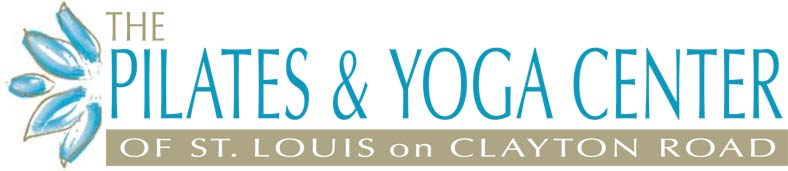 Monday	9 AMReformer- OpenKaren Proper10 AM Tower - OpenKaren Prechtl11 AMAll Equipment- OpenInessa6 PMAll Equipment – OpenRebeccaTuesday9 AMAll Equipment- OpenMartha4 PMAll Equipment – OpenTami6 PMAll Equipment – OpenMelissaWednesday9 AM Reformer - Open Rebecca10 AMAll Equipment- OpenTami5:30 PMAll Equipment – OpenKarenProperThursday9 AMReformer- OpenKarenPrechtl4 PMAll Equipment – OpenTami6 PMAll Equipment – OpenRebeccaFriday9 AM All Equipment – OpenTami10 AMReformer- OpenKarenProperSaturday9 AMAll Equipment- OpenTami10 AMAll Equipment – OpenTamiSunday9 AMAll Equipment – OpenRebeccaINDICATES A NEW  CLASS TIME!INDICATES A NEW  CLASS TIME!INDICATES A NEW  CLASS TIME!